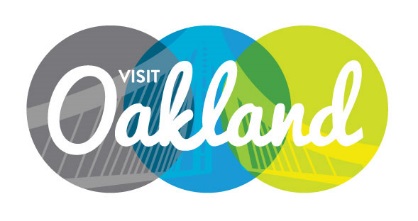 Board of DiRECTORS Meeting AgendaTuesday, Feb 02, 2016 10am to 12 pm  Location: Executive InnMichael LeBlanc, Chair, PresidingCall to Order 	M. LeBlancPublic Comment/AnnouncementsGuest IntroductionsOverview of Discussion	M. LeBlancBylaws UpdateOTBID UpdatePersonnel UpdateAdjournment	M. LeBlancNEXT MEETING:  Tuesday, February 16th – 4 pm / Location: Claremont Hotel and SpaThank you Mark Hochstatter for hosting us today!